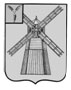 АДМИНИСТРАЦИЯ ПИТЕРСКОГО МУНИЦИПАЛЬНОГО РАЙОНА САРАТОВСКОЙ ОБЛАСТИП О С Т А Н О В Л Е Н И Еот 30 декабря 2021 года №433с. ПитеркаОб утверждении формы проверочного листа (списка контрольных вопросов), применяемого при проведении контрольного мероприятия в ходе осуществления муниципального жилищного контроля на территории Питерского муниципального района Саратовской областиВ соответствии с  Федеральным законом от 06 октября 2003 года №131–ФЗ «Об общих принципах организации местного самоуправления в Российской Федерации», Федеральным законом от 31 июля 2020 года №248–ФЗ «О государственном контроле (надзоре) и муниципальном контроле в Российской Федерации», постановлением Правительства Российской Федерации от 27 октября 2021 года №1844 "Об утверждении требований к разработке, содержанию, общественному обсуждению проектов форм проверочных листов, утверждению, применению, актуализации форм проверочных листов, а также случаев обязательного применения проверочных листов", Решением Собрания депутатов Питерского муниципального района Саратовской области от 24 сентября 2021 года №53-4 «Об утверждении Положения о муниципальном жилищном контроле в Питерском муниципальном районе», руководствуясь Уставом Питерского муниципального района Саратовской области, администрация  муниципального районаПОСТАНОВЛЯЕТ:1. Утвердить форму проверочного листа (списка контрольных вопросов), применяемого при проведении контрольного мероприятия в ходе осуществления муниципального жилищного контроля на территории Питерского муниципального района Саратовской области, согласно приложению.2. Настоящее постановление вступает в силу со дня его официального опубликования, но не ранее 1 января 2022 года и подлежит размещению на официальном сайте администрации Питерского муниципального района в информационно-телекоммуникационной сети «Интернет» по адресу: http://питерка.рф/.3. Контроль за исполнением настоящего постановления возложить на первого заместителя главы администрации муниципального района. Глава муниципального района                                                                  А.А.РябовПриложение к постановлению администрации Питерского муниципального района Саратовской области от 30 декабря 2021 года №433Формапроверочного листа (списка контрольных вопросов), применяемого при проведении контрольного мероприятия в ходе осуществления муниципального жилищного контроля на территории Питерского муниципального района Саратовской области1. Вид муниципального контроля - муниципальный жилищный контроль на территории Питерского муниципального района Саратовской области.2. Наименование органа муниципального контроля - администрация Питерского муниципального района Саратовской области 3. Реквизиты правового акта об утверждении формы проверочного листа____________________________________________________________________4. Фамилия, имя и отчество (при наличии) гражданина или индивидуального предпринимателя, его идентификационный номер налогоплательщика и (или) основной государственный регистрационный номер индивидуального предпринимателя, адрес регистрации гражданина или индивидуального предпринимателя, наименование юридического лица, его идентификационный номер налогоплательщика и (или) основной государственный регистрационный номер, адрес юридического лица (его филиалов, представительств, обособленных структурных подразделений):________________________________________________________________________________________________________________________________________5. Место проведения контрольного мероприятия  с заполнением проверочного листа:________________________________________________________________________________________________________________________________________6. Реквизиты  решения о проведении контрольного мероприятия:___________________________________________________________________(номер, дата распоряжения о проведении контрольного мероприятия)7. Учетный номер контрольного мероприятия и дата присвоения учетного номера в Едином реестре проверок:________________________________________________________________________________________________________________________________________8. Должность, фамилия, имя, отчество (при наличии) должностного лица (лиц), проводящего (их) контрольное мероприятие:____________________________________________________________________________________________________________________________________________________________________________________________________________9. Перечень вопросов, отражающих содержание требований, установленных нормативными правовыми актами, ответы на которые однозначно свидетельствуют о соблюдении или несоблюдении юридическим лицом, индивидуальным предпринимателем требований, установленных муниципальными правовыми актами, составляющих и не ограничивающих предмет проверки:_______________________________                 _________            __________(должность и ФИО должностного лица,                  (подпись)                  (дата)юридического лица, индивидуальногопредпринимателя присутствовавшегопри заполнении проверочного листа)_________________________________            _________            __________(должность и ФИО должностного лица,                  (подпись)                   (дата) проводящего плановую проверку изаполнившего проверочный лист)№ п/пПеречень вопросовРеквизиты и структурные единицы нормативных правовых актов,муниципальных правовых актов, которыми установлены обязательныетребованияОтвет на вопрос перечня (указать да/нет) *12341.Наличие Устава организации ч. 3 ст. 136 Жилищного кодекса Российской Федерации, ч.1, 4 ст. 52 Гражданского кодекса Российской Федерации 2.Наличие договора(ов) управления многоквартирным(и) домом (ами), одобренного протокольным решением общего собрания собственников помещений, подписанного с собственниками помещений многоквартирного дома ч. 1 ст. 162 Жилищного кодекса Российской Федерации3.Наличие лицензии на осуществление деятельности по управлению многоквартирными домами ч. 1 ст. 192 Жилищного кодекса Российской Федерации4.Наличие подтверждающих документов о проведении плановых осмотров технического состояния конструкций и инженерного оборудования, относящегося к общему имуществу многоквартирного дома ч. 1, 1.1 ст. 161 Жилищного кодекса Российской Федерации5.Наличие документации на выполнение работ по надлежащему содержанию общего имущества многоквартирного дома п. 3.2, 3.3, пп. 3.4.8 Правил и норм технической эксплуатации жилищного фонда, утверждённых постановлением Госстроя Российской Федерации от 27 сентября 2003 года №170, п. 6, 7, 8, 9 Правил оказания услуг и выполнения работ, необходимых для обеспечения надлежащего содержания общего имущества в многоквартирном доме, утверждённых постановлением Правительства Российской Федерации от 03 апреля 2013 года №290 6.План мероприятий по подготовке жилищного фонда к сезонной эксплуатации на предыдущий год и его исполнение пп. 2.1.1 Правил и норм технической эксплуатации жилищного фонда, утверждённых постановлением Госстроя Российской Федерации от 27 сентября 2003 года №170 7.Паспорта готовности многоквартирных домов к эксплуатации в зимний период пп. 2.6.10 п. 2.6 Правил и норм технической эксплуатации жилищного фонда, утверждённых постановлением Госстроя Российской Федерации от 27 сентября 2003 года №170 8.Наличие годового отчета перед собственниками помещений многоквартирного дома ч. 11 ст. 162 Жилищного кодекса Российской Федерации9.План (перечень работ) по текущему ремонту общего имущества жилищного фонда на текущий год пп. 2.1.1, 2.1.5, 2.2.2, п. 2.3 Правил и норм технической эксплуатации жилищного фонда, утверждённых постановлением Госстроя Российской Федерации от 27 сентября 2003 года №170 10.План (перечень работ) по текущему ремонту общего имущества жилищного фонда за предыдущий год и его исполнение пп. 2.1.1, 2.1.5, 2.2.2, п. 2.3 Правил и норм технической эксплуатации жилищного фонда, утверждённых постановлением Госстроя Российской Федерации от 27 сентября 2003 года №170 11.Наличие документации по приему заявок населения, их исполнение, осуществление контроля, в том числе организация круглосуточного аварийного обслуживания пп. 2.2.3, п. 2.2 Правил и норм технической эксплуатации жилищного фонда, утверждённых постановлением Госстроя Российской Федерации от 27 сентября 2003 года №170 12.Соблюдение сроков полномочий правления ТСН (ТСЖ), определенных уставом проверяемого субъекта ч. 2 ст. 147 Жилищного кодекса Российской Федерации13.Техническое состояние систем отопления, водоснабжения, водоотведения, электроснабжения, общего имущества многоквартирного дома п.5.2, 5.3, 5.6, 5.8 Правил и норм технической эксплуатации жилищного фонда, утверждённых постановлением Госстроя Российской Федерации от 27 сентября 2003 года №170, п. 6, 7, 8, 9 Правил оказания услуг и выполнения работ, необходимых для обеспечения надлежащего содержания общего имущества в многоквартирном доме, утверждённых постановлением Правительства Российской Федерации от 03 апреля 2013 года №290 14.Наличие графиков уборки контейнерных площадок пп. 3.7.1 п. 3.7 Правил и норм технической эксплуатации жилищного фонда, утверждённых постановлением Госстроя Российской Федерации от 27 сентября 2003 года №170 